1. Запишите слово, пропущенное в таблице. ФОРМЫ ОСВОЕНИЯ МИРА2. Запишите слово, пропущенное в схеме.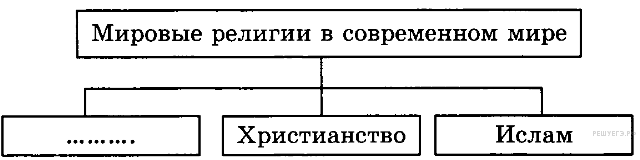 3. Запишите слово, пропущенное в таблице.4. Запишите слово, пропущенное в таблице.5. Запишите слово, пропущенное в таблице6. Запишите слово, пропущенное в таблице.7. Запишите слово, пропущенное в таблице. ОБЛАСТИ (СФЕРЫ) ДУХОВНОЙ КУЛЬТУРЫ8. Запишите слово, пропущенное в таблице.ХАРАКТЕРИСТИКА ФОРМ ДУХОВНОЙ ДЕЯТЕЛЬНОСТИ9. Запишите слово, пропущенное в таблице. ТЕНДЕНЦИИ РАЗВИТИЯ ОБРАЗОВАНИЯ10. Запишите слово, пропущенное в таблице.11. Запишите слово, пропущенное в таблице. Характеристика форм этнических общностей12. Запишите слово, пропущенное в таблице. Разновидности культуры13. Найдите понятие, которое является обобщающим для всех остальных понятий представленного ниже ряда. Запишите это слово (словосочетание).Добро, мораль, гуманизм, совесть, честь.14. В приведённом ниже ряду, найдите понятие, которое является обобщающим для всех остальных понятий, и запишите это слово (словосочетание).Совесть, долг, зло, справедливость, добро, мораль.15. Найдите понятие, которое является обобщающим для всех остальных понятий представленного ниже ряда. Запишите это слово (словосочетание).Искусство; наука; образование; мораль; культура.16. Найдите понятие, которое является обобщающим для всех остальных понятий представленного ниже ряда, и запишите данное слово (словосочетание).Наука; мораль; религия; духовная культура; искусство.17. Найдите понятие, которое является обобщающим для всех остальных понятий представленного ниже ряда. Запишите это слово (словосочетание).Вера, догматы, заповеди, религия, обряды, храмы.18. Найдите понятие, которое является обобщающим для всех остальных понятий представленного ниже ряда, и запишите данное слово (словосочетание).Вера; культ; обряды; религия; совершение богослужений.19. Найдите понятие, которое является обобщающим для всех остальных понятий представленного ниже ряда. Запишите это слово (словосочетание).Система образования, образовательные учреждения, цели образования, функции образования в обществе, образовательные программы.20. Найдите понятие, которое является обобщающим для всех остальных понятий представленного ниже ряда. Запишите это слово (словосочетание).Непрерывность, гуманизация, интернационализация, образование, компьютеризация, гуманитаризация.21. В приведённом ниже ряду найдите понятие, которое является обобщающим для всех остальных представленных понятий. Запишите это слово.Живопись, искусство, архитектура, музыка, балет.22. Ниже приведен перечень терминов. Все они, за исключением двух, относятся к понятию «искусство».1) архитектура2) живопись3) театр4) кино5) мораль6) религия7) музыка23. Ниже приведен перечень терминов. Все они, за исключением двух, относятся к высшим моральным ценностям.1) добро		2) смысл жизни		3) деньги4) свобода		5) собственность		6) счастье24. Ниже приведён ряд терминов. Все они, за исключением двух, характеризуют религию.1) сверхъестественное		2) культ			3) технология4) конфессия			5) эксперимент		6) монотеизм25. Ниже приведён ряд терминов. Все они, за исключением двух, относятся к понятию «религия».1) культ		2) монотеизм	3) системность4) православие	5) иудаизм		6) доказательность26. Ниже приведён ряд терминов. Все они, за исключением двух, представляют черты массовой культуры.1) коммерческий характер			2) доступность3) использование спецэффектов		4) развлекательный характер5) сложность формы и содержания		6) узкий круг потребителей27. Ниже приведён перечень терминов. Все они, за исключением двух, относятся к элитарной культуре1) сложность используемых форм2) стремление авторов к воплощению собственных идей3) развлекательный характер4) ярко выраженная коммерческая направленность5) духовный аристократизм6) требование специальной подготовки для понимания28. Ниже приведён ряд терминов. Все они, за исключением двух, обозначают естественные науки.1) археология		2) геология		3) физика4) ботаника			5) химия		6) педагогика29. Ниже приведен ряд терминов. Все они, за исключением двух, относятся к понятию «наука».1) гипотеза			2) эксперимент		3) доказательность	4) рациональность5) чувственность		6) теория			7) концепции		8) субъективность30. Ниже приведен ряд терминов. Все они, за исключением двух, являются тенденциями в развитии современного образования.1) гуманитаризация	2) догматизация3) гуманизация		4) интернационализация5) информатизация	6) идеологизация31. Найдите в приведённом ниже списке основные признаки моральных норм. Запишите цифры, под которыми они указаны.1) установлены государством2) выражаются в общественном мнении3) обязательны для исполнения4) регулируют общественные отношения с позиций добра и зла5) дают большой простор для толкования6) поддерживаются силой государственного принуждения32. Выберите верные суждения о морали и запишите цифры, под которыми они указаны.1) Моральные нормы отражают потребности общества.2) Мораль всегда формализована в нормативных правовых актах.3) Мораль помогает человеку оценивать события общественной жизни.4) Основой морали является внутренняя мотивация человека и его самоконтроль.5) Мораль всегда обеспечивает взаимопонимание людей в социуме.33. Найдите в приведённом ниже списке основные признаки мировых религий. Запишите цифры, под которыми они указаны.1) большое число последователей во всем мире2) основа религиозной жизни отдельных наций3) проповедуют равенство всех людей4) стремятся согласовать жизнь с религиозными нормами5) вера в достоверность и истинность явлений, принимаемых без доказательств6) носят надэтнический характер, выходя за пределы наций и государств34. Выберите верные суждения о религии и запишите цифры, под которыми они указаны. Цифры укажите в порядке возрастания.1) К мировым религиям относятся христианство и иудаизм.2) Древнейшей мировой религией является буддизм.3) Компенсаторная функция религии проявляется в том, что религия даёт верующему человеку облегчение в страданиях, показывает выход из трудных, кажущихся безвыходными ситуаций.4) Одним из признаков национальных религий является эгалитарность.5) Воспитательная функция религии заключается в том, что она способствует социализации индивида, прививая определённые правила и навыки поведения в обществе.35. Найдите в приведенном ниже списке признаки, характеризующие элитарную культуру. Запишите цифры, под которыми они указаны.1) высокая содержательная сложность2) демократизм3) ориентация на узкий круг ценителей4) широкая рекламная кампания5) соответствие изысканным вкусам6) безграничное самовыражение автора36. Найдите в приведенном списке черты, свойственные народной культуре. Запишите цифры, под которыми они указаны.1) авторство часто не определено2) носит преимущественно коммерческий характер3) не требует специальной подготовки для своего восприятия4) появилась раньше других форм культуры5) рассчитана на узкий круг ценителей37. Найдите в приведённом списке проявления массовой культуры и запишите цифры, под которыми они указаны.1) премьера фильма ужасов2) фестиваль рекламных роликов3) переиздание детектива-бестселлера4) выставка художников-авангардистов5) областной смотр фольклорных коллективов6) открытие международного конкурса пианистов38. Художественное произведение автора N стало предметом разбора в литературном журнале. Выберите из приведённого ниже списка характеристики, свидетельствующие о том, что это художественное произведение относится к элитарной культуре, и запишите цифры, под которыми они указаны.1) Произведение сложно по своему содержанию.2) Произведение создано известным писателем.3) Произведение требует знакомства с современными философскими концепциями.4) Художественные приёмы, используемые автором, вызывают непонимание многих читателей.5) Среди читателей произведения люди разных возрастов и уровней образования.6) Произведение создавалось с расчётом на коммерческий успех.39. Художник K. coздал образы мирового хаоса и пустоты, воспроизведя их в выставочном пространстве впервые с помощью различных предметов, мебели, бумаги, газет. Какие признаки свидетельствуют о том, что творчество художника К. относится к элитарной культуре? Запишите цифры, под которыми они указаны.1) удовлетворяет сиюминутные запросы людей2) трудна для понимания неподготовленного человека3) имеет широкую аудиторию4) не обладает художественной ценностью5) имеет ограниченный круг почитателей6) обладает меньшей художественной ценностью40. Выберите верные суждения о духовной культуре и запишите цифры, под которыми они указаны.1) Духовная культура — одна из сфер деятельности человека в обществе.2) Духовная культура включает познавательную деятельность и ее результаты.3) Объектами духовной культуры являются идеология, мораль, художественное творчество.4) Духовная культура — это окружающая человека искусственная среда.5) Духовная культура включает материальные и духовные ценности, созданные человеком.41. Выберите верные суждения о культуре и её разновидностях и запишите цифры, под которыми они указаны.1) Достижения культуры представляют собой продукт духовной деятельности людей определённой эпохи.2) Содержание элитарной культуры обусловлено стремлениями и потребностями, составляющими жизнь большинства населения.3) Результаты материальной деятельности людей воплощены в достижениях культуры4) Произведения народной культуры, как правило, анонимны.5) Коммерческая выгода является целью создания произведений элитарного искусства.42. Выберите верные суждения о формах (областях) культуры и запишите цифры, под которыми они указаны.1) Наука, в отличие от других форм духовной культуры, способна оказывать эмоциональное воздействие на человека.2) Основой морали являются представления человека и добре и зле и готовность поступать в соответствии с этими представлениями.3) Религия даёт верующему человеку облегчение в страданиях, показывает выход из трудных, кажущихся безвыходными ситуаций.4) Система образования реализует определённый общественный и государственный заказ.5) Искусству свойственны рациональность и системность.43. Выберите верные суждения о формах (областях) культуры и запишите цифры, под которыми они указаны.1) Наука, как и другие формы духовной культуры, отражает действительность в художественных образах.2) Наука направлена на выработку системы объективных знаний о мире, закономерностях развития природы, общества и мышления.3) Религия оказывает эмоциональное воздействие на верующих.4) Мораль требует от человека определённого поведения.5) Искусству, как и другим формам духовной культуры, свойственны рациональность и системность.44. Выберите верные суждения о формах культуры и запишите цифры, под которыми они указаны. Цифры укажите в порядке возрастания.1) Характерной чертой народной культуры является её ярко выраженный коммерческий характер.2) Главным средством распространения произведений элитарной культуры является телевидение.3) Экранная культура является разновидностью массовой культуры.4) К основным составляющим массовой культуры относят информационную индустрию и индустрию досуга.5) Как правило, элитарная культура выступает в форме художественного модернизма, новаторства в искусстве.45. Выберите верные суждения об искусстве и запишите цифры, под которыми они указаны.1) Искусство нацелено на открытие объективных закономерностей, действующих в природе и обществе.2) Искусство отражает действительность в образно-символической форме.3) Искусство, в отличие от других форм (областей) духовной культуры, способно оказывать эмоциональное воздействие на человека.4) Только искусство объясняет события, явления окружающего мира.5) B искусстве огромную роль играет воображение художника и зрителя.46. Выберите верные суждения об искусстве и запишите цифры, под которыми они указаны. Цифры укажите в порядке возрастания.1) Искусство является одним из способов познания мира.2) Искусство направлено на воплощение эстетических ценностей.3) Понятия «искусство» и «культура» тождественны.4) Искусство появляется с возникновением производящего хозяйства.5) В основе искусства лежит образное отражение действительности.47. Выберите верные суждения о функциях искусства и запишите цифры, под которыми они указаны. Цифры укажите в порядке возрастания.1) Познавательная функция позволяет анализировать действительность при помощи художественных образов.2) Эстетическая функция искусства проявляется в предвосхищении модных тенденций в искусстве.3) Согласно гедонистической функции, искусство призвано доставлять удовольствие.4) Воспитательная функция сопряжена с процессом социализации.5) Компенсаторная функция отражает задачу прогноза негативных проявлений материальной культуры.48. Выберите верные суждения о искусстве и запишите цифры, под которыми они указаны. Цифры укажите в порядке возрастания.1) Искусство представляет собой форму практической деятельности.2) Искусство предполагает эмоционально-чувственное отражение реальности.3) Искусство неразрывно связано с верой в сверхъестественное.4) Искусство направлено на создание эстетических ценностей.5) Искусство предполагает рациональное объяснение явлений.49. Выберите верные суждения о науке как отрасли духовной жизни и запишите цифры, под которыми они указаны.1) Результаты научных исследований зависят от отношения исследователя к обществу, природе и духовной жизни в целом.2) Наука даёт теоретическое обоснование законов развития природы и общества.3) Основой научной деятельности является сбор фактов, их постоянное обновление и систематизация.4) Наука не только описывает природные или общественные явления, но и позволяет построить причинно-следственные связи между ними.5) Научные выводы базируются на убеждении и вере.50. Выберите верные суждения о науке и запишите цифры, под которыми они указаны.1) Наука вырабатывает и теоретически систематизирует объективные знания о природе, обществе, человеке.2) Компонентом научного знания являются этические оценки социальных явлений.3) Наука представлена совокупностью отраслей и исследовательских организаций.4) Наука способна прогнозировать последствия преобразовательной деятельности человека.5) Наука, в отличие от других форм духовной культуры, способна оказывать эмоциональное воздействие на человека.51. Выберите верные суждения о науке и запишите цифры, под которыми они указаны.1) Науке, как и другим формам духовной культуры, свойственны рациональность и системность.2) Наука нацелена на исследование объективных законов, действующих в природе и обществе.3) Наука допускает применение художественного вымысла в исследованиях.4) Научные знания влияют на формирование мировоззрения человека.5) Доказательность в науке означает, что любое теоретическое положение, гипотеза должны быть обоснованы.52. В структуре наук учёные выделяют социально-гуманитарные науки. Выберите в приведённом ниже списке социально-гуманитарные науки, и запишите цифры, под которыми они указаны.1) биология		2) математика	3) культурология4) политология	5) физика	6) история53. Найдите в приведённом ниже списке характеристики процесса гуманитаризации образования и обведите цифры, под которыми они указаны.1) учёт индивидуальных особенностей школьников2) сокращение учебного времени на музыкальное образование3) компьютеризация образовательного процесса4) преподавание курса «Политология» на факультетах по техническим специальностям5) повышение внимания к изучению иностранных языков6) введение дополнительного курса по истории культуры54. Найдите в приведённом списке проявления тенденции гуманизации образования и обведите цифры, под которыми они указаны.1) увеличение количества учебных предметов2) сокращение времени изучения естественных наук3) ориентация на интересы и склонности ученика4) применение технологий, сберегающих здоровье5) особое внимание нравственному воспитанию6) компьютеризация образовательного процесс55. Выберите верные суждения о новых тенденциях в образовании и запишите цифры, под которыми они указаны.1) Благодаря электронной почте и видеоконференциям школы могут устанавливать и поддерживать международные связи.2) Дистанционное обучение приобретает всё более широкое распространение среди обучающихся людей различных возрастов.3) Гуманизация образования предполагает усиленное внимание к личности учащегося, его интересам, запросам.4) Современное образование ориентируется на компетенции учащихся, и поэтому знания становятся ненужными.5) Раньше внимание уделялось непрерывному образованию, а в настоящее время полная средняя школа обеспечивает достаточную образовательную подготовку.56. Выберите верные суждения о тенденциях в развитии образования и запишите цифры, под которыми они указаны.1) Тенденция гуманизации проявляется в снижении числа домашних работ для учеников.2) Тенденция гуманитаризации проявляется в повышении внимания в учебном процессе к таким предметам, как история и право.3) Демократизация образования проявляется в реализации принципа равных возможностей.4) Появление таких форм обучения как дистанционное образование, является проявлением тенденции интернационализации.5) Внедрение электронных пособий в процесс обучения является проявлением тенденции информатизации.57. Выберите верные суждения об образовании и запишите цифры, под которыми они указаны.1) Функция социализации является одной из основных для образовательных организаций.2) Система образования реализует определённый общественный заказ.3) Гуманитаризация образования проявляется в сокращении учебного времени на историческое образование.4) Гуманизация образования предполагает учёт индивидуальных особенностей школьников.5) Образование, в отличие от других форм духовной культуры, способно оказывать эмоциональное воздействие на человека.58. Выберите верные суждения о реформах как способе преобразования общества и запишите цифры, под которыми они указаны. Цифры укажите в порядке возрастания.1) Реформы предполагают изменения в какой-либо сфере общественной жизни.2) Целью реформ всегда является изменение фундаментальных основ системы, в которой они проводятся.3) Реформы могут быть как прогрессивными, так и регрессивными.4) Реформы проводятся органами государственной власти.5) Главным отличием реформы от революции является использование исключительно ненасильственных способов преобразования общества.59. Установите соответствие между названием религии и её характеристикой: к каждой позиции, данной в первом столбце, подберите соответствующую позицию из второго столбца.60. Установите соответствие между названием религии и её характеристикой: к каждой позиции, данной в первом столбце, подберите соответствующую позицию из второго столбца.61. Установите соответствие между религиями и их типами: к каждой позиции, данной в первом столбце, подберите соответствующую позицию из второго столбца.62. Установите соответствие между признаком и отраслью культуры, произведения которой он характеризует: к каждой позиции, данной в первом столбце, подберите соответствующую позицию из второго столбца.63. Установите соответствие между социальными фактами и формами культуры: к каждой позиции, данной в первом столбце, подберите соответствующую позицию из второго столбца.64. Установите соответствие между социальными фактами и формами культуры: к каждой позиции, данной в первом столбце, подберите соответствующую позицию из второго столбца.65. Установите соответствие между характерными чертами и типами культуры: к каждой позиции, данной в первом столбце, подберите соответствующую позицию из второго столбца.66. Установите соответствие между формами духовной культуры и их характерными чертами: к каждой позиции, данной в первом столбце, подберите соответствующую позицию из второго столбца.67. Установите соответствие между отличительными признаками и формами культур, которые они иллюстрируют: к каждой позиции, данной в первом столбце, подберите соответствующую позицию из второго столбца.68. Установите соответствие между отличительными признаками и основными формами культуры, которые они иллюстрируют: к каждой позиции, данной в первом столбце, подберите соответствующую позицию из второго столбца.69. Установите соответствие между признаками и видами (типами) культуры: к каждому элементу, данному в первом столбце, подберите соответствующий элемент из второго столбца.70. Установите соответствие между признаками и формами (областями) культуры, которым они соответствуют: к каждой позиции, данной в первом столбце, подберите соответствующую позицию из второго столбца.71. Установите соответствие между формами и видами (этапами) познания, которые они иллюстрируют: к каждой позиции, данной в первом столбце, подберите соответствующую позицию из второго столбца.72. Установите соответствие между признаками и формами (областями) культуры, которым они соответствуют: к каждой позиции, данной в первом столбце, подберите соответствующую позицию из второго столбца. 73. Установите соответствие между характеристиками и функциями образования: к каждой позиции, данной в первом столбце, подберите соответствующую позицию из второго столбца.74. Установите соответствие между характеристиками и уровнями общего образования: к каждой позиции, данной в первом столбце, подберите соответствующую позицию из второго столбца.75. Установите соответствие между примерами и тенденциями в развитии образования, которые они иллюстрируют: к каждой позиции, данной в первом столбце, подберите соответствующую позицию из второго столбца.76. Установите соответствие между конкретными проявлениями и тенденциями образования, которые они иллюстрируют: к каждой позиции, данной в первом столбце, подберите соответствующую позицию из второго столбца.77. Установите соответствие между функциями науки и иллюстрирующими их конкретными примерами: к каждой позиции первого столбца подберите соответствующую позицию из второго столбца.78. Установите соответствие между характеристиками и функциями наук: к каждой позиции, данной в первом столбце, подберите соответствующую позицию из второго столбца.79. Установите соответствие между признаками и формами (областями) культуры, которым они соответствуют: к каждой позиции, данной в первом столбце, подберите соответствующую позицию из второго столбца.80. Установите соответствие между примерами и видами наук: к каждой позиции, данной в первом столбце, подберите соответствующую позицию из второго столбца.81. Установите соответствие между предметами исследования и социальными науками: к каждой позиции, данной в первом столбце, подберите соответствующую позицию из второго столбца.82. Установите соответствие между результатами научной деятельности и функциями науки: к каждой позиции, данной в первом столбце, подберите соответствующую позицию из второго столбца.83. Р. и М. являются прихожанами лютеранской церкви в г. Стокгольме. Они познакомились на службе, создали семью. Если у них в семье происходят какие-то размолвки, неприятности, они первым делом идут за советом к пастору. Они убеждены, что их толкование Святого Писания является единственно верным.Выберите в приведенном ниже функции религии, иллюстрируемые данным примером, и запишите цифры, под которыми они указаны.1) мировоззренческая		2) компенсаторная3) коммуникативная		4) эстетическая5) хозяйственная84. В стране N обострились межконфессиональные отношения. Какие факты свидетельствуют о том, что в государстве N не реализуется принцип свободы совести? Запишите цифры, под которыми они указаны.1) Конституция не закрепляет статус одной из религий в качестве государственной.2) Представители религиозных меньшинств не имеют права занимать государственные должности.3) Представители религиозного большинства не имеют права переходить в другие конфессии.4) Государство не оказывает финансовую поддержку религиозным организациям.5) Представители религиозных меньшинств не имеют права строить культовые здания в столице государства.6) В стране не запрещено создание политических партий по религиозному принципу.85. В стране Z создан научный центр по изучению всех мировых религий. Какие религии могут стать объектом изучения в данном научном центре? Запишите цифры, под которыми они указаны. Цифры укажите в порядке возрастания.1) буддизм		2) индуизм			3) христианство4) иудаизм		5) конфуцианство	6) ислам86. Согласно традициям страны Z занимать должность главы государства в ней могут только последователи монотеистических религий. Какие религии могут исповедовать граждане страны Z, желающие занять должность главыгосударства? Запишите цифры, под которыми указаны названия данных религий. Цифры укажите в порядке возрастания.1) индуизм		2) иудаизм			3) христианство4) буддизм		5) конфуцианство	6) ислам87. Какие положения ислама отражают регулятивную функцию мусульманской религии? Запишите цифры, под которыми они указаны.1) запрет на употребление алкоголя2) соблюдение поста в месяц Рамадан3) почитание Мухаммеда как последнего пророка4) вера в единого Бога5) признание Корана священной книгой6) обязанность жертвовать средства в пользу бедных88. К произведениям элитарной (высокой) культуры искусствоведы относят классическую музыку: органные произведения Баха, скрипичную музыку Вивальди, концерты для фортепиано с оркестром Рахманинова. Что позволяет искусствоведам сделать такой вывод?1) самовыражение и свобода творчества авторов2) сложность восприятия произведений неподготовленным слушателем3) установка на следование образцу, который перенимается от предшествующих поколений.4) высокая степень обобщения коллективного опыта5) стереотипизация отражения человеком реального мира в музыке6) ориентация музыки на широкую аудиторию89. Елена учится в музыкальной школе. На занятиях она с интересом знакомится с историей музыкального искусства. Какие еще существуют виды искусства? Запишите цифры, под которыми они указаны.1) археология	2) архитектура	3) графика4) философия	5) скульптура	6) хореография90. Найдите в приведённом ниже списке признаки искусства как формы (области) духовной культуры. Запишите цифры, под которыми они указаны.1) познание мира с помощью слова, цвета и звука2) значимость художественного вымысла3) образность и наглядность4) получение достоверной картины мира5) изучение закономерностей развития мира6) объективность отражения реального мира91. Популярный актёр и телеведущий на собственные средства снял чёрно-белый фильм о судьбе своего поколения. Критики отнесли это произведение к элитарному искусству. Выберите в приведённом ниже списке характеристики произведения элитарной культуры и запишите цифры, под которыми они указаны.1) коммерческий характер		2) содержательная сложность3) внимание критиков и знатоков	4) использование спецэффектов5) привлечение кинозвёзд		6) колоссальный интерес зрителей92. Телеканал транслировал телесериал о буднях городской больницы. Что позволяет отнести этот сериал к произведениям массовой культуры? Запишите цифры, под которыми указаны выбранные элементы ответа.1) СМИ представили телесериал как удачный коммерческий проект.2) Авторы используют народную музыку и эпические сюжеты.3) Одной из главных целей создателей телесериала было собственное самовыражение.4) Телесериал рассчитан на усреднённый потребительский вкус.5) Телесериал интересен кругу знатоков.6) Понимание телесериала не требует специальной подготовки.93. За последние годы в крупном региональном центре сложилось несколько вокально-инструментальных молодежных групп. Какие особенности деятельности этих групп свидетельствуют об их принадлежности к массовой культуре? Запишите цифры, под которыми они указаны.1) развивают традиции народного вокального творчества2) исполняют композиции собственного сочинения3) деятельность имеет коммерческую направленность4) репертуар составляет несложная танцевальная музыка5) выполняют функцию накопления культурного опыта6) произведения адресованы наиболее эстетически развитой части публики94. Былины о русских богатырях дают множество примеров верности, мужества, патриотизма. Они изучаются в массовой школе. Какая дополнительная информация позволяет сделать вывод о том, что былины относятся к народной, а не к массовой культуре? Выберите верные положения и запишите цифры, под которыми они указаны.1) Их изучали в школе бабушки и дедушки современных учеников.2) Они передавались из поколения в поколение, обогащаясь новыми сюжетами.3) Они легли в основу художественных фильмов, получивших народное признание.4) Они записаны на дисках актёрами, популярными в народе.5) Они не имеют персонального авторства.6) Их действующие лица стали героями современных анекдотов.95. Выберите верные суждения о формах культуры и запишите цифры, под которыми они указаны.1) Коммерчески успешной может быть только массовая культура.2) Элитарная культура прежде всего проявляется в самореализации художника и не ориентируется на широкую аудиторию.3) Возникновение массовой культуры связано с появлением и распространением таких СМИ, как радио и телевидение.4) Элементы народной культуры не используются в массовой культуре по причине отсутствия к ним интереса у широкой аудитории.5) Одной из функций массовой культуры является рекреационная функция.6) В современных произведениях искусства часто синтезируются элементы массовой, народной и элитарных культур.96. Критик отозвался о новом художественном фильме как о произведении элитарной культуры. Какие признаки характерны для данного типа культуры? Запишите под которыми они указаны.1) ориентация на получение коммерческой выгоды2) учёт запросов самых широких слоёв общества3) сложность форм художественной выразительности4) развлекательный характер5) необходимость специальной подготовки для понимания смысла произведений6) ярко выраженная авторская позиция97. Популярный актёр и телеведущий на собственные средства снял чёрно-белый фильм о судьбе своего поколения. Критики отнесли это произведение к элитарному искусству. Выберите в приведённом ниже списке характеристики произведения элитарной культуры и запишите цифры, под которыми они указаны.1) коммерческий характер		2) содержательная сложность3) внимание критиков и знатоков	4) использование спецэффектов5) привлечение кинозвёзд		6) колоссальный интерес зрителей98. Государственный симфонический оркестр впервые исполнил симфонию современного композитора. Критики единодушно оценили музыкальное произведение как образец элитарной (высокой) культуры. Что позволило сделать им такой вывод? Запишите цифры, под которыми указаны признаки произведений элитарной культуры.Цифры укажите в порядке возрастания.1) использование технических средств для прослушивания2) развлекательный характер произведения3) отсутствие ярко выраженной коммерческой направленности деятельности композитора и исполнителей4) установка на следование образцу, который перенимается от предшествующих поколений5) чрезмерная сложность формы музыкального произведения6) трудность восприятия произведения неподготовленными слушателями99. Члены «Клуба любителей древностей», посетив раскопки ряда древних городищ, выдвинули собственную версию их возникновения. Однако профессиональное сообщество археологов и историков признало данную версию ненаучной.Какие из приведённых ниже оснований могли стать основой такой оценки ученых?1) версия опровергала положения, принятые в науке2) выводы членов клуба не имели логических обоснований3) предположения любителей древностей не получили практического подтверждения4) версия содержала положения, опирающиеся на веру и не имеющие доказательств5) участники раскопок, археологи и историки, не являются членами клуба6) разработчики версии признают вмешательство неземного разума100. Ученые-медики провели ряд исследований и нашли средства борьбы с невидимыми врагами здоровья людей — различными вирусами и болезнетворными бактериями, вызывающими инфекционные заболевания. Эти средства вошли в практику лечения инфекционных болезней. Какие функции науки проиллюстрированы этим примером? Запишите цифры, под которыми они указаны.1) мировоззренческая		2) социальная		3) познавательная4) производительной силы	5) прогностическая	6) рекреационная101. Группа астрономов-любителей разработала свою теорию происхождения Вселенной. Профессиональные астрономы не признали эту теорию научной. Какие из приведённых ниже оснований могли стать причиной такой профессиональной оценки? Запишите цифры, под которыми они указаны.1) теорию разработали любители2) теория не подтверждается практикой3) выводы разработчиков нелогичны4) теория опровергает принятые в науке представления5) основные положения теории не обоснованны6) разработчики теории рассматривают участие сверхъестественных сил102. На школьной конференции старшеклассник делал доклад о социальных науках и особенностях социального познания. Однако не все выдвинутые им тезисы оказались верными. Выберите из озвученных им положений те, которые характеризуют социальные науки и особенности социального познания, и запишите цифры, под которыми они указаны.1) Социология является наукой о наиболее общих законах развития природы, общества и познания.2) Особенностью социального познания является совпадение объекта и субъекта познания.3) Получаемое социальное знание неминуемо связано с ценностями и интересами познающего индивида.4) Современные социальные науки широко используют такой метод познания, как эксперимент, не будучи стесненными правовыми и моральными нормами.5) Одним из основных принципов социального познания является необходимость рассматривать социальную действительность в развитии.6) Главная задача учёных, работающих в сфере социальных наук, – не абстрагироваться от своих ценностных приоритетов, а интерпретировать их в научный факт.103. В стране Z проводится реформа образования. Какие факты свидетельствуют о том, что реформа направлена на гуманизацию образовании? Запишите цифры, под которыми они указаны.1) увеличение количества учебных предметов2) сокращение времени изучения естественных наук3) ориентация на интересы и склонности ученика4) применение технологий, сберегающих здоровье5) уделение особого внимания нравственному воспитанию6) компьютеризация образовательного процесса104. В стране Z проводится реформа, целью которой является модернизация образования. Какие дополнительные факты свидетельствуют о том, что реформа направлена на информатизацию образования? Запишите цифры, под которыми они указаны. Цифры укажите в порядке возрастания.1) увеличение количества учебных предметов, относящихся к общественным дисциплинам2) приоритетное внимание к интересам и склонностям личности обучающегося3) создание условий для расширения возможностей людей переезжать из страны в страну для получения образования4) реализация программы использования технологий онлайн-уроков для организации обучения учащихся, находящихся на длительном лечении5) финансирование из государственного бюджета создания в сети Интернет единой системы, позволяющей учащимся самостоятельно проверить и оценить свой уровень знаний6) обеспечение школ современным компьютерным оборудованием для совершенствования образовательного процесса105. Прочитайте приведённый ниже текст, в котором пропущен ряд слов. Слова в списке даны в именительном падеже единственном числе. Каждое слово (словосочетание) может быть использовано только один раз.«Главная функция морали — регулятивная. Мораль выступает как способ регулирования __________(А) в обществе и саморегулирования поведения индивида. Причем способ специфически социальный: он появляется тогда, когда __________(Б) уже не справляются с усложнившейся организацией общественной жизни (родовой, трудовой, семейно-бытовой и пр.). При этом формирующаяся мораль изначально опирается на хотя бы минимальную __________(В) от естественных условий существования. Моральная регуляция имеет смысл и нужна там, где есть хоть какой-нибудь выбор линии поведения, элементарная возможность предпочесть один поступок другому.Конечно, по мере своего развития общество изобрело много других способов регуляции __________(Г): правовой, административный, технический и пр. Однако моральный способ регуляции продолжает оставаться уникальным. Во-первых, потому, что не нуждается ни в каком организационном подкреплении в виде различных учреждений, __________(Д) и т.д. А во-вторых, потому, что моральное регулирование осуществляется в основном через усвоение __________(Е) соответствующих норм и принципов его поведения в обществе.»Выбирайте последовательно одно слово за другим, мысленно заполняя словами каждый пропуск. Обратите внимание на то, что в списке слов больше, чем вам потребуется для заполнения пропусков.106. Прочитайте приведённый ниже текст, в котором пропущен ряд слов. Выберите из предлагаемого списка слова, которые необходимо вставить на место пропусков.Слова в списке даны в именительном падеже. Каждое слово (словосочетание) может быть использовано только один раз.«Моральные оценки поступков позволяют оценивать их как хорошие или дурные, приносящие добро или причиняющие зло и заслуживающие________(А). К основным ______(Б) и ценностям относятся: доброта, чувство долга,________(В), справедливость и т. п. Ориентируясь на них, мы даём оценку своих и чужих поступков с моральной точки зрения.Моральные нормы наряду с ________(Г) являются основными регуляторами поведения людей в обществе. Мораль — это, прежде всего,__________(Д) поведения человека, основанный на его воле, долге, совести.Она присуща не только отдельным личностям, но и________(Е), которое также оперирует категориями морали, даёт моральные оценки».Список терминов: 107. Прочитайте приведённый ниже текст, в котором пропущен ряд слов. Выберите из предлагаемого списка слова, которые необходимо вставить на место пропусков.Слова в списке даны в именительном падеже. Каждое слово (словосочетание) может быть использовано только один раз. Выбирайте последовательно одно слово за другим, мысленно заполняя словами каждый пропуск. Обратите внимание на то, что в списке слов больше, чем вам потребуется для заполнения пропусков.«Решаемые религией __________ (А) являются фундаментальными, или конечными. Они встают перед любым обществом на любой ступени его развития, независимо от общественного строя, уровня развития науки и __________(Б), культурного своеобразия народа…Религия внесла огромный вклад в создание устойчивых нравственных критериев, определяющих человеческую __________ (В). Принятие или отрицание, одобрение или осуждение занимают центральное место в религиозной жизни, ибо это лежит в основании человеческой жизни и __________ (Г) в целом.Но она шагнула дальше и описала природу __________ (Д): движение от прошлого через настоящее к будущему перестало быть проклятием, но стала знамением судьбы. Религия помогает человеку преодолеть __________ (Е), объясняя смысл его жизни.»108. Прочитайте приведенный ниже текст, в котором пропущен ряд слов. Выберите из предлагаемого списка слова, которые необходимо вставить на место пропусков.«Люди, которые сами не занимаются наукой, довольно часто полагают, что ___________ (А) всегда дают абсолютно достоверные положения. Эти люди считают, что научные работники делают свои ___________ (Б) на основе неоспоримых ___________ (В) и безупречных рассуждений и, следовательно, уверенно шагают вперед, причем исключена возможность ___________ (Г) или ___________ (Д) назад. Однако состояние современной науки, так же как и ___________ (Е) наук в прошлом, доказывают, что дело обстоит совершенно не так».Слова в списке даны в именительном падеже. Каждое слово (словосочетание) может быть использовано только один раз.Выбирайте последовательно одно слово за другим, мысленно заполняя каждый пропуск. Обратите внимание на то, что в списке слов больше, чем вам потребуется для заполнения пропусков.109. Прочитайте приведённый ниже текст, в котором пропущен ряд слов. Выберите из предлагаемого списка слова, которые необходимо вставить на место пропусков.«Успехи____________ (А) тесно связаны с развитием науки как одной из форм общественного сознания. Без науки невозможно представить современную жизнь и человеческую__________(Б), она — высшая форма знания, которая охватывает все явления неживой и живой природы, материальную и духовную _______(В) людей. С помощью науки оцениваются не только результаты истории, анализируются текущие события, но и в известной мере прогнозируется будущее. Каждая наука имеет свой (Г). Под ним подразумевается то, что исследуется. Также каждая наука имеет свой метод — т. е. как, каким способом осуществляется это исследование. Наука — результат общественного развития, она всемерно способствует становлению и развитию_________(Д), одна из главных её задач — удовлетворение общественных_______(Е).»Слова в списке даны в именительном падеже. Каждое слово (словосочетание) может быть использовано только один раз. Выбирайте последовательно одно слово за другим, мысленно заполняя каждый пропуск. Обратите внимание на то, что в списке слов больше, чем Вам потребуется для заполнения пропусков.Список терминов:110. Прочитайте приведённый ниже текст, в котором пропущен ряд слов (словосочетаний). Выберите из предлагаемого списка слова (словосочетания), которые необходимо вставить на место пропусков.«Первоначально искусством называли высокую степень мастерства в каком-либо деле. Это значение слова присутствует в языке до сих пор, когда мы говорим об искусстве врача или учителя, о боевом искусстве или ораторском. Позже понятие “искусство” стали всё чаще использовать для описания особой деятельности, направленной на _______(A) и преобразование мира в соответствии с _______(Б), т.е. по законам прекрасного. При этом первоначальное значение слова сохранилось, так как для создания чего-то прекрасного требуется высочайшее _______(В).Мир и человек в совокупности их отношений друг с другом являются _______(Г). _______(Д) — художественное произведение (поэма, картина, спектакль, кинофильм и т.д.).Цель искусства двойственна: для творца — это _______(Е), для зрителя — наслаждение красотой. Вообще красота так же тесно связана с искусством, как истина с наукой и добро — с моралью».Слова в списке даны в именительном падеже. Каждое слово может быть использовано только один раз. Выбирайте последовательно одно слово за другим, мысленно заполняя каждый пропуск. Обратите внимание на то, что слов в списке больше, чем Вам потребуется для заполнения пропусков.Список терминов:1) форма существования искусства		2) этические нормы3) художественное самовыражение		4) творчество5) отражение					6) предмет искусства7) объективная реальность			8) мастерство9) эстетические нормы111. Прочитайте приведённый ниже текст, в котором пропущен ряд слов. Выберите из предлагаемого списка слова, которые необходимо вставить на место пропусков.Слово «искусство» многозначно, как и многие __________ (А), связанные с жизнью общества и __________ (Б). В качестве __________ (В) оно было отграничено от искусства в более широком смысле этого слова (умение, мастерство, ремесло – мастерство плотника, врача и т. д.). Так, к примеру, важно понимать различие между «искусно сделанными вещами» и «произведениями искусства». Мы назовем __________ (Г) художественную деятельность и то, что является ее результатом (произведение). «Искусство есть человеческая __________ (Д), состоящая в том, что один человек сознательно известными внешними знаками передает испытываемые им __________ (Е), а другие люди заражаются его эмоциями и переживают их».Слова в списке даны в именительном падеже. Каждое слово(словосочетание) может быть использовано только один раз. 112. Прочитайте приведённый ниже текст, в котором пропущен ряд слов. Выберите из предлагаемого списка слова, которые необходимо вставить на место пропусков.« __________ (А) характеризует многоукладность мира и означает сосуществование – мирное или немирное – в пределах одного региона мира, страны, района или города непохожих друг на друга или схожих между собой культур и их представителей – __________ (Б). Многообразие культур – отличительная черта мировой культуры, а также форма проявления мировой цивилизации. Диапазон культурного разнообразия в стране называется __________ (В). Поликультурная модель общества противопоставляется модели ассимилятивной (т. е. модели уподобления), при котором меньшинства теряют свои __________ (Г) и ценности, заменяя их традициями и ценностями большинства населения (группы большинства).Взаимодействие культур порождает общение, взаимопроникновение, именуемое __________ (Д) культур.Между разными культурами могут существовать самые разные __________ (Е), начиная с простого обмена ценностями и диалогом и заканчивая насильственным покорением или присоединением к доминирующей культуре.»Слова в списке даны в именительном падеже единственном числе. Каждое слово (словосочетание) может быть использовано только один раз. Список терминов:113. Прочитайте приведённый ниже текст, в котором пропущен ряд слов. Выберите из предлагаемого списка слова, которые необходимо вставить на место пропусков.«В самом широком смысле культура — это процесс и продукт______(А) общества. Культура как __________(Б) представлена совокупностью институтов, областей, норм и принципов. Основополагающие принципы, образцы, _______(В) устойчиво сохраняются в динамике культуры и характерны для всех культурных форм. Это позволяет рассматривать культуру как специфический механизм преемственности различных________(Г) развития общества. Тогда индивид выступает в роли связующего звена различных элементов социума. Вне культурной среды невозможны ни межличностное общение, ни социализация, ни само существование__________(Д).Широко распространённое разделение на материальную и духовную культуру при ближайшем рассмотрении обнаруживает свою _________(Е). Культура есть неразрывное единство материальной и идеальной, субъективной и объективной сторон».Слова в списке даны в именительном падеже. Каждое слово (словосочетание) может быть использовано только один раз.Список терминов:114. Прочитайте приведённый ниже текст, в котором пропущен ряд слов. Выберите из предлагаемого списка слова, которые необходимо вставить на место пропусков.Вторую половину XX в. называют эпохой культурной и образовательной ____________(А), так как образование становится ключевым фактором общественного ____________(Б). Современная система образования –многоступенчатая, дифференцированная (начальное, среднее, высшее) система, плюс возможности непрерывно обновлять и улучшать полученное образование. Образование – основной фактор ____________(В), духовного и интеллектуального развития.Социальный _____(Г) человека в современном обществе в первую очередь определяется престижем его профессии, который зависит от полученногоо бразования. Распространение информационных технологий оказывает влияние на школьное и вузовское обучение. В современном мире требуется компьютерно грамотный работник, и образование должно играть решающую роль в выполнении этой задачи.Западные социологи пишут о _____(Д) рынке высшего образования, имеются в виду, в первую очередь, новые возможности сотрудничества между студентами, а также научными и образовательными учреждениями по всему земному шару. Студенты могут получить доступ к различным библиотекам, научные работники с помощью электронной почты могут обсуждать вопросы, связанные с научной деятельностью. Следует отметить возможности обучения при помощи Интернета и появления «е-университетов». Речь идёт о ______(Е) обучении, что значительно повышает возможности приобрести высшее образование.Слова в списке даны в именительном падеже. Каждое слово может быть использовано только один раз.Выбирайте последовательно одно слово за другим, мысленно заполняя каждый пропуск. Список терминов: ФОРМАХАРАКТЕРИСТИКА...Освоение мировоззренческих установок, основанных на вере в сверхъестественноеИскусствоОсвоение и воплощение эстетических ценностей ФОРМА ОСВОЕНИЯ МИРАХАРАКТЕРИСТИКАРелигияПроявление мировоззренческих установок, переживаний и действий, основанных на вере в сверхъестественное, священное...Получение, обоснование и систематизация объективных знаний о мире ФОРМА ДУХОВНОЙ КУЛЬТУРЫХАРАКТЕРИСТИКАРелигияВзгляды и представления людей, основанные на вере в сверхъестественное...Сфера ценностей (оценок) и норм (правил), регулирующих жизнь с позиций гуманизма, добра и справедливостиФУНКЦИЯ МОРАЛИХАРАКТЕРИСТИКА...Обеспечивает взаимопонимание и общение людей в социумеЦенностно-ориентировочнаяФормирует способность самостоятельно ориентироваться в нравственных ценностях ФУНКЦИЯ ИСКУССТВАХАРАКТЕРИСТИКАЭстетическаяВоспроизведение действительности по законам красоты...Отражение действительности при помощи художественных образовОБЛАСТИ (СФЕРЫ) ДУХОВНОЙ КУЛЬТУРЫХАРАКТЕРИСТИКИИскусствоОтражение мира и человека в художественных образах...Целенаправленный процесс обучения и воспитанияФОРМА ДУХОВНОЙ 
ДЕЯТЕЛЬНОСТИХАРАКТЕРИСТИКАИскусствоФорма духовной деятельности, направленная на освоение и создание эстетических ценностей...Форма духовной деятельности, направленная на производство знаний о природе, обществе и о самом познании, имеющая непосредственную цель постижения истины и открытия объективных законовТЕНДЕНЦИЯХАРАКТЕРИСТИКАГуманизация образованияОриентация образовательной системы на развитие и становление отношений взаимного уважения учащихся и педагогов, основанных на признании прав каждого человека, сохранении и укреплении здоровья, чувства собственного достоинства, формировании личностного потенциала... образованияОриентация на освоение содержания образования независимо от его уровня и типа, позволяющего с готовностью решать главные социальные проблемы на благо человека: свободно общаться с людьми разных национальностей и народов, любых профессий и специальностей; хорошо знать родной язык и культуру; свободно владеть иностранными языкамиВИДЫ КУЛЬТУРЫХАРАКТЕРИСТИКА...Ориентация на запросы широкого круга потребителей,коммерческий характерЭлитарнаяПринципиальная закрытость, духовный аристократизм ФОРМА ДУХОВНОЙКУЛЬТУРЫХАРАКТЕРИСТИКАЭлитарнаяСоздаётся привилегированной частью обществалибо по её заказу профессиональными творцамиСоздаётся анонимными творцами, не имеющимипрофессиональной подготовки РАЗНОВИДНОСТЬКУЛЬТУРЫХАРАКТЕРИСТИКАСубкультураЧасть общей культуры, система ценностей,присущих определённой группеКультурные течения, отрицающие ценностидоминирующей культуры и противопоставляющиесебя ей НАЗВАНИЕХАРАКТЕРИСТИКАА) исламБ) анимизмВ) буддизмГ) синтоизмД) индуизм1) первобытная2) мировая3) национальная НАЗВАНИЕХАРАКТЕРИСТИКАА) иудаизмБ) индуизмВ) буддизмГ) христианствоД) тотемизм1) первобытная2) мировая3) национальная РЕЛИГИЯТИПА) христианствоБ) исламВ) индуизмГ) буддизмД) иудаизм1) мировая2) национальная ПРИЗНАКОТРАСЛЬ КУЛЬТУРЫА) образностьБ) логическая целостностьВ) художественный языкГ) чувственно-эмоциональное отражение мираД) обоснованность1) наука2) искусство СОЦИАЛЬНЫЕ ФАКТЫФОРМЫ КУЛЬТУРЫА) показ многосерийного телевизионного фильмаБ) проведение фестиваля фольклорных коллективовВ) празднование масленицыГ) завершение экспедиции по записи обрядовых песенД) концерт эстрадной музыки1) народная2) массовая СОЦИАЛЬНЫЕ ФАКТЫФОРМЫ КУЛЬТУРЫA) премьера телесериалаБ) конкурс фольклорных коллективовB) празднование дня Ивана КупалыГ) скандал с участием поп-звездыД) переиздание детектива-бестселлера1) массовая2) народная ТИПЫ КУЛЬТУРЫХАРАКТЕРНЫЕ ЧЕРТЫA) анонимность произведенийБ) ориентация на запросы широкого круга потребителейB) коммерциализация духовной деятельностиГ) приоритетное развитие развлекательных жанровД) сложность содержания1) народная2) массовая3) элитарная ХАРАКТЕРНЫЕ ЧЕРТЫФОРМЫ ДУХОВНОЙ СФЕРЫА) доказательностьБ) образностьВ) эмоциональностьГ) фундаментальностьД) иносказательность1) наука2) культура ОТЛИЧИТЕЛЬНЫЙ ПРИЗНАКФОРМА КУЛЬТУРЫА) выполнение, прежде всего, компенсаторной функцииБ) высокая сложность выражения и содержанияВ) сохранение исторической преемственностиГ) удовлетворение сиюминутных потребностей людейД) ориентация на узкий круг высокообразованной публики1) массовая2) народная3) элитарная ОТЛИЧИТЕЛЬНЫЙ ПРИЗНАКФОРМА КУЛЬТУРЫА) Создается элитой или по ее заказу по заказу профессиональными творцами.Б) Создается анонимными творцами.В) Адресована узкой группе знатоков и ценителей.Г) Преследует основную цель – получение коммерческой выгоды.Д) Технически тиражируется в виде множества копий.1) народная2) элитарная3) массовая ПРИЗНАКИВИДЫ (ТИПЫ) КУЛЬТУРЫА) влияние на социализацию индивидаБ) разнообразие используемых средствВ) отсутствие ярко выраженной коммерческой направленностиГ) сложность содержанияД) развлекательный характер1) только массовая культура2) только элитарная культура3) и массовая, и элитарная культура ПРИЗНАКИФОРМЫ (ОБЛАСТИ) КУЛЬТУРЫА) логическая стройностьБ) аллегоричностьВ) обоснованность выводовГ) эмоциональностьД) выдвижение гипотез1) искусство2) наука ХАРАКТЕРИСТИКИФОРМЫ (ОБЛАСТИ) КУЛЬТУРЫФОРМЫ (ОБЛАСТИ) КУЛЬТУРЫА) познание мира с помощью слова, цвета и звукаБ) значимость художественного вымыслаВ) получение объективной картины мираГ) изучение закономерностей развития природы и обществаД) стремление к истинному знанию1) наука2) искусство ПРИЗНАКИФОРМЫ (ОБЛАСТИ) КУЛЬТУРЫА) эстетические интерпретации объектов, явленийБ) аллегоричностьВ) обоснованность выводовГ) эмоциональностьД) выдвижение гипотез1) искусство2) наука ХАРАКТЕРИСТИКИФУНКЦИИ ОБРАЗОВАНИЯA) формирование интеллектуального и нравственного потенциала общества и государстваБ) воспроизводство профессиональных кадровB) развитие умений, способностей, интересовГ) освоение научных знаний, приобретение опыта и навыковД) трансляция и распространение культуры в обществе1) социальные2) личностные ХАРАКТЕРИСТИКАУРОВЕНЬ ОБЩЕГО ОБРАЗОВАНИЯА) овладение чтением, письмом, счётом, основными навыками учебной деятельности, элементами теоретического мышленияБ) освоение образовательных программ не сопровождается проведением промежуточных аттестаций и итоговой аттестации обучающихсяВ) основано на индивидуализации и профессиональной ориентации содержания образованияГ) к обучению не допускаются учащиеся, не освоившие основной образовательной программы предшествующего уровня общего образованияД) формирование предпосылок учебной деятельности, сохранение и укрепление здоровья детей1) дошкольное образование2) среднее общее образование3) начальное общее образование ПРИМЕРТЕНДЕНЦИЯА) принятие решения о внедрении в образовательном учреждении возможности обучения по индивидуальным учебным планамБ) внедрение практики использования электронного журнала и электронного дневникаВ) межправительственные соглашения о взаимном признании дипломов о высшем образованииГ) корректировка списка рекомендованной литературы для прочтения в период летних каникул с учётом интересов различных групп учащихсяД) организация онлайн-тестирования с использованием сети Интернет при проведении диагностических работ для подготовки к экзаменам1) гуманизация2) интернационализация3) информатизация ПРОЯВЛЕНИЕТЕНДЕНЦИЯ ОБРАЗОВАНИЯА) повышение юридической иэкономической грамотности учащихсяБ) широкое использование медийных ресурсов на урокахВ) уделение особого внимания изучениюистории и литературыГ) организация кружковой и проектнойдеятельности учащихсяД) ориентация на развитие творческихспособностей учащихся1) компьютеризация2) гуманизация3) гуманитаризация ПРИМЕРЫФУНКЦИИ НАУКИA) экологи предупредили об опасном для живых организмов загрязнении вод БайкалаБ) учёные разработали новую конструкцию истребителя и организовали её серийное производствоB) финансовые аналитики высказали предположения о тенденциях развития банковской системы на ближайшие годыГ) поля агрофирмы засеяли кукурузой, которая в результате работы специалистов по генной инженерии стала недоступна для вредителейД) метеорологи высказали предположение о том, что в результате изменения климата практически исчезает весна в средних широтах, после зимних холодов сразу наступает летняя жараЕ) учёные-фармацевты следят за качеством производимого лекарственного препарата1) производственная2) прогностическая ХАРАКТЕРИСТИКИФункции наукиА) показывает возможные опасные тенденции развития обществаБ) предлагает рекомендации по преодолению угрожающих человечеству проблемВ) способствует построению целостной системы взглядов на мир и место человека в нёмГ) помогает человеку рассматривать явления окружающего мира в их единстве и многообразииД) позволяет предвидеть последствия изменения окружающего мира1) мировоззренческая2) прогностическая  ПРИЗНАКИФОРМЫ (ОБЛАСТИ) КУЛЬТУРЫА) логическая стройностьБ) аллегоричностьВ) обоснованность выводовГ) эмоциональностьД) выдвижение гипотез1) искусство2) наукаПРИМЕРЫВИДЫ НАУКА) логикаБ) математикаВ) историяГ) политологияД) физика1) социально-гуманитарные2) точные и технические3) естественные4) науки о познании и мышлении ПРЕДМЕТ ИССЛЕДОВАНИЯСОЦИАЛЬНАЯ НАУКАА) взаимоотношения, возникающие между группами и общностями людейБ) правовые формы самоорганизации общества или правовой системы обществаВ) характер структуры обществаГ) проблемы социального неравенства и принципы разрешения социальных конфликтовД) существенные, устойчивые и общие связи (соотношение  зависимости), заключаемые между главными правовыми явлениями и институтами1) юриспруденция2) социология РЕЗУЛЬТАТ НАУЧНОЙ ДЕЯТЕЛЬНОСТИФУНКЦИЯ НАУКИА) открытие закона всемирного тяготенияБ) разработка системы беспроводной связиВ) создание модели изменения климата на Земле до конца XXI в.Г) создание атомного реактораД) создание Периодической таблицы химических элементов1) познавательно-объяснительная2) прогностическая3) производственная 1) карательные органы2) общественные отношения3) свобода человека4) поведение людей5) индивид6) социальные нормы7) представления о добре8) естественно-природные регуляторы9) эстетика1) моральные категории2) производство3) порицание4) активность5) совесть6) внутренний регулятор7) польза8) общественное мнение9) право1) культура2) вопросы3) время4) художественное творчество5) общество6) техника7) жизненный кризис8) субъекты9) истинность1) факты2) ошибка3) психика4) выводы5) науки6) контакты7) возврат8) личность9) история1) способ2) культура3) цель4) деятельность5) мировоззрение6) познание7) способности8) потребности9) предмет1) понятие2) производство3) деятельность4) художественное творчество5) культура6) человек7) чувство8) искусство9) субъективность1) поликультурность2) формы взаимодействия3) этнические общности4) многообразие культур5) онтология6) поведенческий комплекс7) диалог8) культурные традиции9) социальные потребности 1) общественный прогресс2) потребление3) социализация4) нормы5) противоречивость6) система7) общество8) этапы9) деятельность1) прогресс2) разделение3) социализация4) революция5) национальный6) гуманитарный7) глобальный8) статус9) дистанционный№Ответ1Ответ: религия2Ответ: буддизм3Ответ: наука4Ответ: Мораль5Ответ: коммуникативная6Ответ: познавательная7Ответ: образование8Ответ: наука9Ответ: гуманитаризация10Ответ: массовая11Ответ: народная12Ответ: контркультура13Ответ: мораль14Ответ: мораль15Ответ: культура16Ответ: духовная культура17Ответ: религия18Ответ: религия19Ответ: система образования20Ответ: образование21Ответ: искусство22Ответ: 56|6523Ответ: 35|5324Ответ: 35|5325Ответ: 36|6326Ответ: 56|6527Ответ: 3428Ответ: 1629Ответ: 58|8530Ответ: 26|6231Ответ: 24532Ответ: 13433Ответ: 13634Ответ: 23535Ответ: 135636Ответ: 13437Ответ: 12338Ответ: 13439Ответ: 25|5240Ответ: 12341Ответ: 13442Ответ: 23443Ответ: 23444Ответ: 34545Ответ: 2546Ответ: 12547Ответ: 13448Ответ: 12449Ответ: 23450Ответ: 13451Ответ: 24552Ответ: 34653Ответ: 45654Ответ: 34555Ответ: 12356Ответ: 23557Ответ: 12458Ответ: 13459Ответ: 2123360Ответ: 3322161Ответ: 1121262Ответ: 2122163Ответ: 2111264Ответ: 1221165Ответ: 1222366Ответ: 1221267Ответ: 1321368Ответ: 2123369Ответ: 3322170Ответ: 2121271Ответ: 2211172Ответ: 1121273Ответ: 1122174Ответ: 3122175Ответ: 1321376Ответ: 3132277Ответ: 21212178Ответ: 2211279Ответ: 2121280Ответ: 4211381Ответ: 2122182Ответ: 1323183Ответ: 12384Ответ: 23585Ответ: 13686Ответ: 23687Ответ: 12688Ответ: 12|2189Ответ: 235690Ответ: 12391Ответ: 2392Ответ: 14693Ответ: 34|4394Ответ: 25|5295Ответ: 25696Ответ: 35697Ответ: 2398Ответ: 35699Ответ: 2346100Ответ: 23|32101Ответ: 356102Ответ: 235103Ответ: 345104Ответ: 456105Ответ: 483215106Ответ: 315968107Ответ: 261537108Ответ: 541279109Ответ: 624958110Ответ: 598613111Ответ: 164837112Ответ: 431872113Ответ: 964875114Ответ: 413879